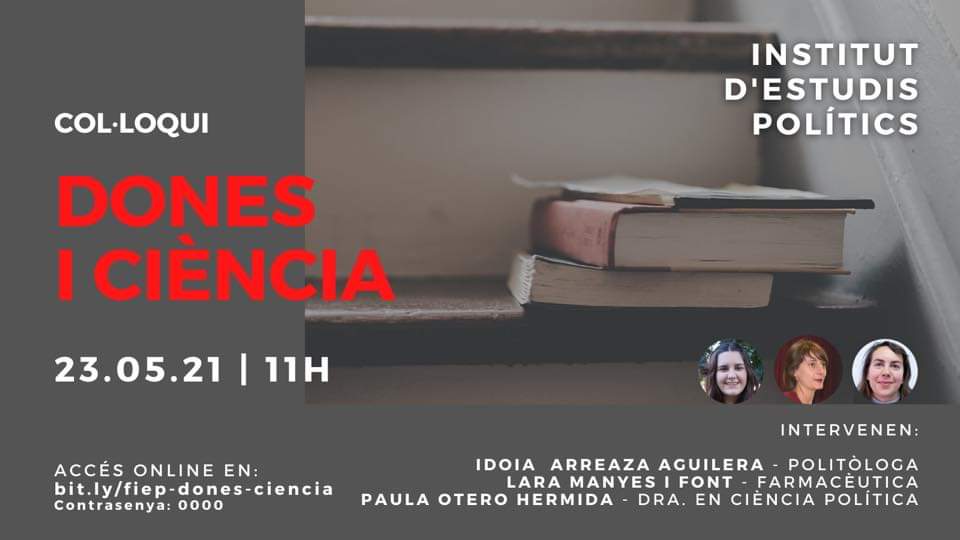 DONES I CIÈNCIA. Col·loqui sobre la situació de la dona en la ciència espanyola.161 Visualitzacions  Mayo 23, 2021Si la ciència haguera de ser un dels motors del progrés, i la posició de la dona és un indicador del progrés social en general, coneixerem de primera mà quina és la situació de la ciència espanyola, en referència a la posició que les dones mantenen dins d'ella. DONES I CIÈNCIA, acte en línia realitzat a València el 23 de maig de 2021 a les 11h, organitzat pel *INSTITUT D'*ESTUDIS *POLITICS amb la participació de: - Lara Manyes i Font (farmacèutica i Dra en biologia), analitzarà la situació general de les dones al nostre país, com a professionals científiques i acadèmiques en l'àmbit de les ciències experimentals; - Idoia Arreaza Aguilera (politòloga), tractarà la situació professional i acadèmica des de la perspectiva de les ciències socials; - Paula Otero Hermida (Dra en CC polítiques), abordarà la valoració d'excel·lència en investigació, i com afecten la mobilitat internacional i les mesures de gènere a les dones.MUJERES Y CIENCIA. Coloquio sobre la situación de la mujer en la ciencia española.161 Visualizaciones  May 23, 2021Si la ciencia debiera ser uno de los motores del progreso, y la posición de la mujer es un indicador del progreso social en general, vamos a conocer de primera mano cuál es la situación de la ciencia española, en referencia a la posición que las mujeres mantienen dentro de ella. MUJERES Y CIENCIA, acto online realizado en Valencia el 23 de mayo de 2021 a las 11h, organizado por el INSTITUT D'ESTUDIS POLITICS con la participación de: - Lara Manyes i Font (farmacéutica y Dra en biología), analizará la situación general de las mujeres en nuestro país, como profesionales científicas y académicas en el ámbito de las ciencias experimentales; - Idoia Arreaza Aguilera (politóloga), tratará la situación profesional y académica desde la perspectiva de las ciencias sociales;  - Paula Otero Hermida (Dra en CC políticas), abordará la valoración de excelencia en investigación, y cómo afectan la movilidad internacional y las medidas de género a las mujeres.